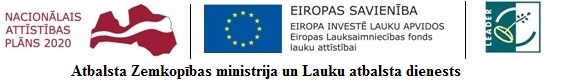 Starptautiskās sadarbības projekts “Sēņu ceļš”  Nr. 18-00-A019.333-000014Darbnīca “Praktiskā sēņu iepazīšana mežā”Norises laiks: 2020. gada 13. septembrisDalībnieki: Interesenti no Zvārtavas pagasta un citām sadarbības projekta Latvijas partneru teritorijām (no Gulbenes, Daugavpils, Ilūkstes, Ropažu, Garkalnes, Strenču un Beverīnas novadiem, Smiltenes novada Grundzāles pagasta, Burtnieku novada Ēveles pagasta, Valkas novada Valkas pilsētas, Valkas pagasta, Ērģemes pagasta, Vijciema un Zvārtavas pagastiem, Apes novada   Gaujienas un Virešu pagastiem)Pasākuma organizators: Biedrība “Lauku partnerība ZIEMEĻGAUJA” sadarbībā ar biedrību „Atrodi laiku sev”DARBA KĀRTĪBA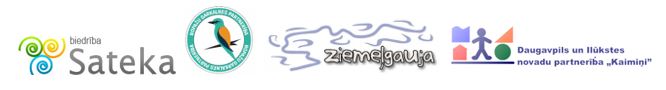 10.00	Praktiskā informācija par sēnēm un to lasīšanu. Ēdamo sēņu lasīšanas sacensībasNorises vieta: Cirgaļu skatu torņa apkārtne, Zvārtavas pagastā, Valkas novadā 12.00	Salasīto sēņu izvērtēšana, svēršana un uzvarētāju apbalvošana13.00	Kafijas pauze - sēņu zupas baudīšanaNorises vieta: Zvārtavas pagasta pārvalde, „Luturskolā”, Zvārtavas pagastā, Valkas novadā14.00	Lekcija par sēnēmLektors: Edgars Mūkins, Latvijas Mikologu biedrības pārstāvis15.00	Sēņu izstādes apskate15.30	Pasākuma noslēgumsPieteikšanās līdz 09.09.2020 pa telefonu vai e-pastu.Kontaktpersona: Marita Treijere, t. 28373887, e-pasts: maritatreijere@inbox.lv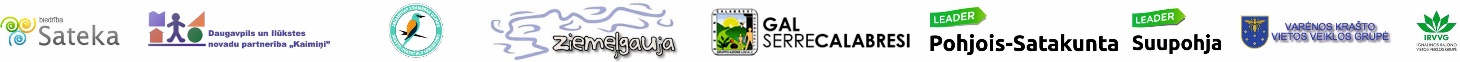 